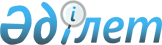 О проекте Указа Президента Республики Казахстан "О реорганизации государственного учреждения "Военная академия Вооруженных Сил Республики Казахстан"Постановление Правительства Республики Казахстан от 20 февраля 2002 года N 232

      Правительство Республики Казахстан постановляет: 

      Внести на рассмотрение Президента Республики Казахстан проект Указа Президента Республики Казахстан "О реорганизации государственного учреждения "Военная академия Вооруженных Сил Республики Казахстан". 

 

     Премьер-Министр     Республики Казахстан

                                                                 Проект                                   Указ  

                         Президента Республики Казахстан 



 

            О реорганизации государственного учреждения "Военная 

                академия Вооруженных Сил Республики Казахстан" 



 

      В целях совершенствования системы военного образования постановляю: 

      1. Реорганизовать государственное учреждение "Военная академия Вооруженных Сил Республики Казахстан" путем выделения из него государственного учреждения "Алматинское высшее военное училище Вооруженных Сил Республики Казахстан" (далее - Военное училище). 

      2. Основным предметом деятельности Военного училища определить: 

      подготовку офицерских кадров с высшим военно-специальным и средним военно-специальным образованием; 

      переподготовку и повышение квалификации офицерского состава Вооруженных Сил Республики Казахстан. 

      3. Правительству Республики Казахстан: 

      1) в двухмесячный срок разработать и утвердить положение о Военном училище; 

      2) установить, что финансирование и материально-техническое обеспечение деятельности Военного училища осуществляется за счет и в пределах средств, предусмотренных в республиканском бюджете Министерству обороны Республики Казахстан; 

      3) принять иные меры, вытекающие из настоящего Указа. 

      4. Внести в Указ Президента Республики Казахстан от 11 февраля 1997 года  U973353_  "О преобразовании Алматинского высшего военного училища имени И.С. Конева в Военную академию Вооруженных Сил Республики Казахстан" (САПП Республики Казахстан, 1997 г., N 5, ст. 35) следующее изменение:     в подпункте 1) пункта 2 слова "и средним военно-специальным" исключить.     5. Настоящий Указ вступает в силу со дня подписания.     Президент     Республики Казахстан     (Специалисты: Мартина Н.А.,                   Склярова И.В.)
					© 2012. РГП на ПХВ «Институт законодательства и правовой информации Республики Казахстан» Министерства юстиции Республики Казахстан
				